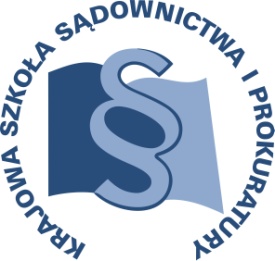 OSU –III-401- 145/2016			Lublin, 25 lutego 2016 r.K17/A/16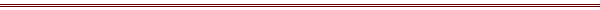 P R O G R A MSZKOLENIA DLA PROKURATORÓW, ASESORÓW PROKURATURY, ASYSTENTÓW PROKURATORÓW, SĘDZIÓW I ASESORÓW SĄDOWYCH ORZEKAJĄCYCH W WYDZIAŁACH KARNYCH ORAZ ICH ASYSTENTÓWz apelacji białostockiej, lubelskiej, łódzkiej, rzeszowskiej, warszawskiejTEMAT SZKOLENIA:„Pedofilia i pornografia dziecięca, metodyka prowadzenia postępowań, w tym metodyka przesłuchań w trybie art. 185a k.p.k., powoływanie biegłych.”DATA I MIEJSCE:4-6 maja 2016 r.			Krajowa Szkoła Sądownictwa i Prokuraturyul. Przy Rondzie 531-547 KrakówZakwaterowanie – Dom Aplikanta – wejście od strony ul. Mosiężniczej.Dom Aplikanta położony jest w niewielkiej odległości od Dworca PKP (Kraków Główny) oraz Dworca PKS. Dojazd tramwajami o numerach linii 4,10,14,20 (2 przystanki w kierunku Nowej Huty, należy wysiąść przy Rondzie Mogilskim), linie 5, 50, 52 (1 przystanek tramwajowy). Dojazd bezpośredni z Międzynarodowego Portu Lotniczego w Balicach (odległość 15 km) autobusem o numerze linii 292.ORGANIZATOR:Krajowa Szkoła Sądownictwa i ProkuraturyOśrodek Szkolenia Ustawicznego i Współpracy MiędzynarodowejKrakowskie Przedmieście 62, 20 - 076 Lublintel. 81 440 87 10								fax. 81 440 87 11OSOBY ODPOWIEDZIALNE ZE STRONY ORGANIZATORA:merytorycznie: 					organizacyjnie:prokurator Beata Klimczyk 			inspektor Katarzyna Ścibaktel. 81 440 87 34 				tel. 81 458 37 43e-mail: b.klimczyk@kssip.gov.pl		e-mail: k.scibak@kssip.gov.pWYKŁADOWCY:Jarosław Polanowski prokurator Prokuratury Okręgowej w Warszawie, członek Rady ds. Przeciwdziałania Przemocy w Rodzinie, ekspert i współpracownik Państwowej Agencji Rozwiązywania Problemów Alkoholowych oraz licznych organizacji pozarządowych zajmujących się problematyką przemocy w rodzinie, konsultant projektu nowelizacji ustawy o przeciwdziałaniu przemocy w rodzinie.Prof. nadzw. dr hab. med. Janusz Heitzmanspecjalista psychiatra, Kierownik Kliniki Psychiatrii Sądowej Instytutu Psychiatrii i Neurologii w Warszawie, Wiceprezes Polskiego Towarzystwa PsychiatrycznegoTomasz Zaborowski 	informatyk, posiada Certyfikat Microsoft MCDA, ukończył Studia Podyplomowe Kryminalistyka w Procesie Karnym. Obecnie Dyrektor Laboratorium Kryminalistycznego ProCertiv. Projektant systemów wyszukiwania i gromadzenia informacji opartych o programy komercyjne i rozwiązania autorskie. Autor publikacji naukowych i branżowych w dziedzinie wyszukiwania, gromadzenia i analizy informacji w strukturach teleinformatycznych z wykorzystanie programów                     e-descovery. Agnieszka Haś doktor nauk humanistycznych z zakresu psychologii, pracownik Zakładu Psychologii Instytutu Ekspertyz Sądowych w Krakowie. Interesuje się szczególnie problematyką wykorzystania seksualnego dzieci oraz rodzinną i nieletnich. Prowadzi szkolenia dla pracowników wymiaru sprawiedliwości, studentów psychologii i pedagogiki 
oraz w ramach studiów podyplomowych.
Ewa Wachpsycholog sądowy, pracownik Instytutu Ekspertyz Sądowych w Krakowie. Posiada rekomendacje dla biegłych Polskiego Towarzystwa Psychologicznego. Specjalizuje się w opracowywaniu ekspertyz w sprawach karnych, w tym w zakresie wykorzystania seksualnego, zarówno dotyczących ofiar jak i sprawców. Prowadzi zajęcia z tej tematyki na studiach podyplomowych (UJ, UW, UAM, SWPS) oraz szkoleniach dla pracowników wymiaru sprawiedliwości. Autorka licznych publikacji z tej dziedziny.Zajęcia prowadzone będą w formie seminarium i warsztatów.PROGRAM SZCZEGÓŁOWYŚRODA 			4 maja 2016 r.13.00 – 13.30		Przyjazd i zakwaterowanie uczestników13.30 – 14.30		obiad14.30 – 16.45	Pedofilia i pornografia dziecięca - uregulowania karnoprawne; metodyka prowadzenia postępowań  	przygotowawczych o przestępstwa pedofilii 
i pornografii dziecięcej z punktu widzenia praktyka;   	Prowadzenie – Jarosław Polanowski16.45 – 17.00 	przerwa na kawę lub herbatę17.00 – 18.30	Dowód z przesłuchania podejrzanego, postępowanie ze sprawcą o zaburzonych preferencjach seksualnych, ustawa z dnia 22.11.2013r. o postępowaniu wobec osób z zaburzeniami psychicznymi, stwarzających  zagrożenie życia , zdrowia lub wolności seksualnej innych osób;               Prowadzenie – Jarosław Polanowski 18.30 			kolacjaCZWARTEK 		5 maja 2016 r.8.00 – 9.00 	śniadanie9.00 – 11.15 	Opiniowanie psychiatryczne w sprawach 
o przestępstwa przeciwko wolności seksualnej, ze szczególnym uwzględnieniem pedofilii – problematyka dopuszczenia dowodu z opinii biegłych, błędy i trudności w opiniowaniu. Prowadzenie – Janusz Heitzman11.15 – 11.30 	przerwa na kawę lub herbatę11.30 – 13.00 	Przestępczość seksualna on - line, sposoby zabezpieczenia istotnych informacji dowodowych w zakresie danych informatycznych;                                                                                                     Prowadzenie – Tomasz Zaborowski13.00 – 14.00		obiad14.30 – 16.00 	Osobowość sprawców przestępstw przeciwko wolności seksualnej z zaburzeniami preferencji seksualnych – problematyka opiniowania z perspektywy psychologa; Prowadzenie – Ewa Wach/Agnieszka Haś18.00				kolacjaPIĄTEK 			6 maja 2016 r.7.30 – 8.30			śniadanie8.30 – 10.00	Przesłuchanie małoletnich pokrzywdzonych w trybie art. 185a k.p.k.Prowadzenie – Ewa Wach/Agnieszka Haś10.00 – 10.15		przerwa na kawę lub herbatę10.15 – 11.45	Przesłuchanie małoletnich pokrzywdzonych w trybie art. 185a k.p.k.				Warsztaty z podziałem na grupyProwadzenie – Ewa Wach/Agnieszka Haś11.45 – 12.30		obiadProgram szkolenia dostępny jest na Platformie Szkoleniowej KSSiP pod adresem:http://szkolenia.kssip.gov.pl/login/ oraz na stronie internetowej KSSiP pod adresem: www.kssip.gov.plZaświadczenie potwierdzające udział w szkoleniu generowane jest za pośrednictwem Platformy Szkoleniowej KSSiP. Warunkiem uzyskania zaświadczenia jest obecność na szkoleniu oraz uzupełnienie znajdującej się na Platformie Szkoleniowej anonimowej ankiety ewaluacyjnej (znajdującej się pod programem szkolenia) dostępnej w dniach 6 maja 2016 r. – 6 czerwca 2016 r.Po uzupełnieniu ankiety zaświadczenie można pobrać i wydrukować z zakładki 
„moje zaświadczenia”.   Zastępca Dyrektora                                                                                              Krajowej Szkoły Sądownictwa i Prokuratury                                                                                                ds. Szkolenia Ustawicznego i Współpracy                                                                                                                 Międzynarodowej                      					sędzia Adam Czerwiński